OFFICIAL COMMITMENT CARD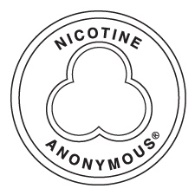 We need your help!Prior to “Surfing Into Serenity”, I commit to the following service role during/prior to the      NAWS Conference in Fullerton.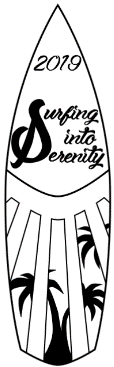 (Circle one)Registration/Literature/                        MerchandiseHospitalityDate:__________________Time:__________________OFFICIAL COMMITMENT CARDWe need your help!Prior to “Surfing Into Serenity”, I commit to the following service role during/prior to the      NAWS Conference in Fullerton.(Circle one)Registration/Literature/                        MerchandiseHospitalityDate:__________________Time:__________________OFFICIAL COMMITMENT CARDWe need your help!Prior to “Surfing Into Serenity”, I commit to the following service role during/prior to the      NAWS Conference in Fullerton.(Circle one)Registration/Literature/                        MerchandiseHospitalityDate:__________________Time:__________________OFFICIAL COMMITMENT CARDWe need your help!Prior to “Surfing Into Serenity”, I commit to the following service role during/prior to the      NAWS Conference in Fullerton.(Circle one)Registration/Literature/                        MerchandiseHospitalityDate:__________________Time:__________________